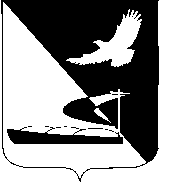 АДМИНИСТРАЦИЯ МУНИЦИПАЛЬНОГО ОБРАЗОВАНИЯ«АХТУБИНСКИЙ РАЙОН»РАСПОРЯЖЕНИЕ19.05.2017                                                                                       № 276-рОб утверждении уточненного плана (программы) финансово-хозяйственной деятельности муниципального унитарного предприятия «Типография»                МО «Ахтубинский район» на 2017 год          Во исполнение пункта 8 и пункта 9 постановления администрации               МО «Ахтубинский район» от 27.10.2015 № 1239 «Об утверждении порядка составления, утверждения и установления показателей планов (программ) финансово-хозяйственной деятельности муниципальных предприятий                МО «Ахтубинский район»:Утвердить прилагаемый уточненный план (программу) финансово-хозяйственной деятельности муниципального унитарного предприятия «Типография» МО «Ахтубинский район» на 2017 год.Руководителю муниципального унитарного предприятия строго придерживаться исполнения уточненного плана (программы)  финансово-хозяйственной деятельности. При необходимости формировать уточненный план, путем внесения изменений с обоснованием причин вносимых изменений.Ответственность за выполнение утвержденного уточненного плана (программы) финансово-хозяйственной деятельности муниципального унитарного предприятия «Типография» МО «Ахтубинский район» возлагается на руководителя муниципального унитарного предприятия.Директору МУП «Типография» до 16.06.2017 года разработать и представить в управление экономического развития администрации                     МО «Ахтубинский район» «дорожную карту» по выходу предприятия на безубыточную деятельность.5. Распоряжение администрации МО «Ахтубинский район»                           от 08.12.2016 № 744-р «Об утверждении плана (программы) финансово-хозяйственной деятельности муниципального предприятия «Типография»                           МО «Ахтубинский район» на 2017 год признать утратившим силу.6. Отделу информатизации и компьютерного обслуживания администрации МО «Ахтубинский район» (Короткий В.В.) обеспечить размещение настоящего распоряжения в сети Интернет на официальном сайте администрации МО «Ахтубинский район» в разделе «Документы» подразделе «Документы Администрации» подразделе «Официальные документы».7. Отделу контроля и обработки информации администрации                    МО «Ахтубинский район» (Свиридова Л.В.) представить информацию в газету «Ахтубинская правда» о размещении настоящего распоряжения в сети Интернет на официальном сайте администрации МО «Ахтубинский район» в разделе «Документы» подразделе «Документы Администрации» подразделе «Официальные документы».Глава муниципального образования                                                В.А. Ведищев